Insurance Proposal – Cafes & Restaurants 
This form is to be used to provide essential information for the commencement of a workers compensation insurance policy.Employer’s DetailsBusiness Activity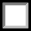 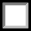 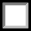 Please tick the activities that may also apply to your business:Please tick the type of staff that your business employs:Previous Insurance HistoryInsurance for last yearInsurance for year before lastEstimated Wages per LocationIf you have more than one address, we are able to reflect any Cost Centre codes or names that you may use internally to refer to each site. Please note how you would like it to be referred to in the Cost Centre Name / Code space below.Direct Workers (including working directors)Note: If you have more than two (2) addresses, please attach an additional sheet declaring the same information as aboveRelated CorporationsGrouping of Related Employers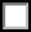 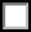 If you are part of another organisation you are also part of a group. The HII specialised insurer license is excluded from SIRA grouping provisions, but for the sake of transparency, your policy will record details of existing group arrangements.Note: Please refer to our privacy statement for information about our use of your information by visiting www.policy@hii.au Please see Declaration on next pageDeclarationI	{print name}declare that the information provided in this proposal and any attachments are true, correct and completedeclare that no information has been suppressed or omitted from this proposalagree to supply a correct declaration of wages paid at the expiry period of insurance to allow an accurate calculation of premium. I understand that this declaration may result in further premium payable or a refund of premium paid, subject to the minimum premium, wages actually paid and actual claims costs for the periodacknowledge and accept the terms and conditions detailed in the policy wordingunderstand that if any information in this proposal is false or misleading, or there is willful failure to observe the terms of the policy of insurance, prosecution action may be takenacknowledge and accept that a requirement for being a member of Hospitality Industry Insurance is to meet the requirement to have a Work Health & Safety (WHS) system in place that is as a minimum of the same standard as the tool that is available to you from Hospitality Industry Insurance and that you will provide us information about your WHS practices prior to renewal of your policy each yearPlease complete and return this form to Hospitality Industry Insurance::	GPO Box 4143, SYDNEY NSW 2001:	policy@hii.au:	02 8251 9495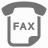 For information on our Privacy, Terms, and Whistleblower policies please refer to our websitePolicy Number:Period of Insurance:from/	/to/	/Registered Business Name:(legal entity)Trading Name:ABN:ACN / ARBN:ACN / ARBN:ACN / ARBN:Contact Person:Postal Address:Postal Address:Suburb:State:Postcode:Work PhoneMobile:Mobile:Contact Email:Contact Fax:Contact Fax:Are you a member the Restaurant & Catering Industry Association (RCA)?YesYesNoIf yes, membership number:If yes, membership number:If yes, membership number:Are you registered for GST?YesYesNoNoNoNoNoNoDo you have an input tax credit entitlement (ITC) of 100% Yes Yes NoIf No, entitlement?If No, entitlement?If No, entitlement?%%Alcohol servicesLive EntertainmentEvent PromotionTake-away facilitiesFunction / Wedding ReceptionsOther (please specify)WaitersKitchen StaffCashiersCashiersBar StaffBar StaffDisc-jockeysDancersCleanersCleanersSecuritySecurityDelivery Drivers (specify type of transport)Other (please specify)Other (please specify)c. Do you operate under a 24 hour licence?c. Do you operate under a 24 hour licence?c. Do you operate under a 24 hour licence?c. Do you operate under a 24 hour licence? Yes  Nod. How frequently is cash removed from the premises?d. How frequently is cash removed from the premises?d. How frequently is cash removed from the premises?Insurer’s / icare Agent’s Name:Policy Number:from:/	/to:/	/Insurer’s / icare Agent’s Name:Policy Number:from:/	/to:/	/Trading Name:Main Location Address:Main Location Address:Main Location Address:Suburb:State:Postcode:Cost Centre Name / Code:Description of work performedDescription of work performedDescription of work performedDescription of work performedTotal Number of WorkersTotal Number of WorkersTotal Wages 
(gross wages + super + apprentices)Total Wages 
(gross wages + super + apprentices)Total Apprentice Wages 
(apprentice wages + super)b. Contractorsb. ContractorsNumber of ContractorsLabour only ($)Labour and Tools ($)Labour and Tools ($)Labour and Plant ($)Labour and Plant ($)Labour, Plant and Materials ($)Labour, Plant and Materials ($)Labour, Plant and Materials ($)Is your organisation related to another company/subsidiary?Is your organisation related to another company/subsidiary?YesIf yes, please list details belowNoRelated Corporation Name:ABN:Insurance Company of Related Corporation:Policy Number of Related CorporationAre you a member of a group that pays combined wages in excess of $750,000? Yes NoIf yes, what is your Group Number?Signature:Date://Name in full:Position / Title: